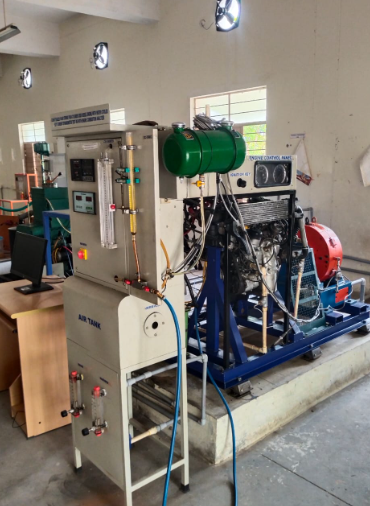 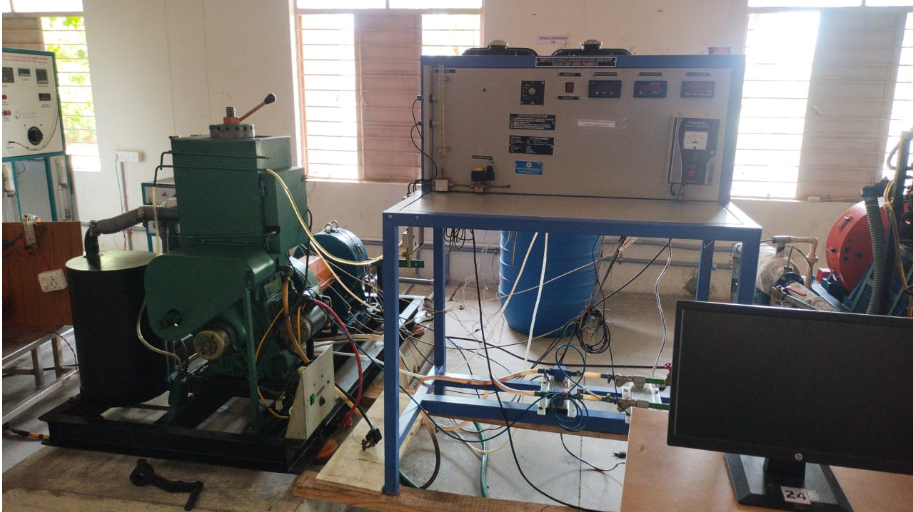 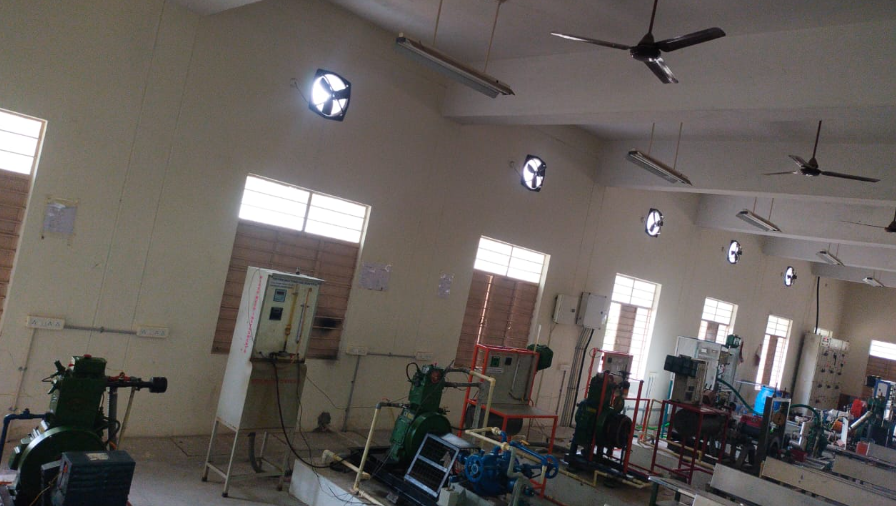 Thermal Engineering LabThermal Engineering LabThermal Engineering LabS. NoList of EquipmentsQuantity1I.C Engine – 2 stroke model1 set2I.C Engine –4 stroke model1 set3Apparatus for Flash and Fire point2 Nos.44-stroke Diesel Engine with mechanical loading1 No.54-stroke Diesel Engine with hydraulic loading1 No.64-stroke Diesel Engine with electrical loading1 No.7Multi-Cylinder Petrol Engine1 No.8Single Cylinder Petrol Engine1 No.9Data Acquisition system with any one of the above engines1 No.10Steam Boiler with turbine setup1 No.11Smoke meter1 No.12Five Gas Analyzer1 No.13Computerized 4- stroke Four cylinder CRDI Diesel Engine with Eddy Current Dynamometer1 No.14Automobile 4 – Wheeler Setup1 No.15Two stage - two cylinder reciprocating air compressor test setup1 No.16Single cylinder 4 – stroke VCR Engine with Eddy Current Dynamometer1 No.17Computerized  Diesel Engine test rig – Xtreme  THR – 02A Test setup1 No.18Refrigeration test rig1 No.19Air-condition test rig1 No.20Viscometer2 Nos